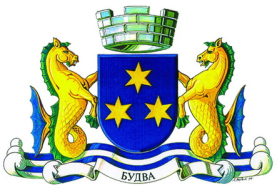                                                                                                                   Obrazac 1OPŠTINA BUDVABroj :01- 3610/5Datum :  18.12. 2018.godineNa osnovu člana 30  Zakona o javnim nabavkama („Službeni list CG“, br. 42/11, 57/14, 28/15 i 42/17 ) i Pravilnika za postupanje Opštine Budva o sprovođenju postupka nabavke male vrijednosti, broj 01-1250/1 od 03.08.2017.godine, Opština Budva dostavlja     ZAHTJEV ZA DOSTAVLJANJE PONUDAZA NABAVKE MALE VRIJEDNOSTI  robaNabavka  i  popravljanje aluminijumskih  prozora CPV – Jedinstveni rječnik javnih nabavki45421100-5 Ugradnja vrata i prozora srodnih komponenata;  44221100-6 ProzoriProcijenjena vrijednost nabavke sa uračunatim PDV-om  ukupno iznosi 5 000,00  €.Garantni rok : minimalno 2 ( dvije godine).Kontakt osoba za zakazivanje pregleda prostora  Vesna Pejović, Sekretarijat za lokalnu samoupravu, telefon: 067 635 426Mjesto izvođenja radova: Budva.Rok plaćanja je: 20 dana od dana ispostavljanja fakture, a nakon isporuke, montaže i popravke.Način plaćanja je: virmanski Rok izvršenja ugovora je 30 dana od dana zaključivanja ugovora. najniža ponuđena cijena	broj bodovaVrednovanje ponuda po kriterijumu najniže ponuđena cijena vršiće se na sljedeći način: najniža ponuđena cijena = maksimalan broj bodova (100 bodova)Ponuđaču koji ponudi najnižu cijenu dodjeljuje se maksimalan broj bodova  dok ostali ponuđači dobijaju proporcionalan broj bodova u odnosu na najnižu ponuđenu cijenu, odnosno prema formuli:             	najniža ponuđena cijena x maks.broj bodova
broj bodova =               ponuđena cijenaPonude se predaju  radnim danima od 08.30 do 14.00 sati, zaključno sa danom 25.12.2018. godine do 09.30 sati.Ponude se mogu predati:√ neposrednom predajom na arhivi naručioca na adresi  Trg Sunca 3, Budva.√ preporučenom pošiljkom sa povratnicom na adresi Trg Sunca 3, Budva Javno otvaranje ponuda, kome mogu prisustvovati ovlašćeni predstavnici ponuđača sa priloženim punomoćjem potpisanim od strane ovlašćenog lica, održaće se dana  25.12.2018. godine u 10.00. sati,  u prostorijama opštine Budva, kancelarija 45, na adresi Trg Sunca 3, Budva.Način određivanja  predmeta  i  procijenjene vrijednosti javne nabavke:Predmet  nabavke male vrijednosti -  Nabavka  i  popravljanje auluminijumskih  prozora – određen je Planom javnih nabavki – Amandman IV  broj 01-215/5 objavljen 05.11.2018.godine.Procjenu vrijednosti je izvršio Sekretarijat za lokalnu samoupravu. Uslovi za učešće u postupku javne nabavkea) Obavezni usloviU postupku javne nabavke može da učestvuje samo ponuđač koji:1) je upisan u registar kod organa nadležnog za registraciju privrednih subjekata;2) je uredno izvršio sve obaveze po osnovu poreza i doprinosa u skladu sa zakonom, odnosno propisima države u kojoj ima sjedište.Dokazivanje ispunjenosti obaveznih uslovaIspunjenost obaveznih uslova dokazuje se dostavljanjem:1) dokaza o registraciji kod organa nadležnog za registraciju privrednih subjekata sa podacima o ovlašćenim licima ponuđača;2) dokaza izdatog od organa nadležnog za poslove poreza da su uredno prijavljene, obračunate i izvršene sve obaveze po osnovu poreza i doprinosa do 90 dana prije dana javnog otvaranja ponuda, u skladu sa propisima Crne Gore, odnosno propisima države u kojoj ponuđač ima sjedište.b) Fakultativni uslovib2) Stručno-tehnička i kadrovska osposobljenostIspunjenost uslova stručno tehničke i kadrovske osposobljenosti u postupku nabavke usluga dokazuje se dostavljanjem sljedećih dokaza:izjave o namjeri i predmetu podugovaranja, odnosno angažovanja podizvođača sa spiskom podugovarača, odnosno podizvođača sa bližim podacima (naziv, adresa, procentualno učešće i sl.).Pored gore navedenih uslova ponuđač mora ispunjavati uslove u skladu sa članom 17 Zakona o javnim nabavkama.Ponuđač je dužan da ponudu pripremi kao jedinstvenu cjelinu i da svaku prvu stranicu svakog lista i ukupni broj listova ponude označi rednim brojem, osim garancije ponude, kataloga, fotografija, publikacija i slično.Dokumenta koja sačinjava ponuđač, a koja čine sastavni dio ponude moraju biti potpisana od strane ovlašćenog lica ponuđača ili lica koje on ovlasti.Na omotu ponude navodi se: ponuda, broj Zahtjeva za dostavljanje ponude, naziv i sjedište naručioca, naziv, sjedište, odnosno ime i adresa ponuđača i tekst: "Ne otvaraj prije javnog otvaranja ponuda".U slučaju podnošenja zajedničke ponude, na omotu je potrebno naznačiti da se radi o zajedničkoj ponudi i navesti puni naziv ponuđača i adresu na koju će ponuda biti vraćena u slučaju da je neblagovremena.Ponuđač je dužan da ponudu sačini na obrascima iz tenderske dokumentacije uz mogućnost korišćenja svog memoranduma.          Ponuđač je dužan da ponudu sačini na crnogorskom jeziku ili drugom jeziku koji je u službenoj upotrebi u Crnoj Gori, u skladu sa Ustavom i zakonom.Ponuđač može da, u roku za dostavljanje ponuda, mijenja ili dopunjava ponudu ili da od ponude odustane na način predviđen za pripremanje i dostavljanje ponude, pri čemu je dužan da jasno naznači koji dio ponude mijenja ili dopunjava.         U skladu sa članom 107 Zakona o javnim nabavkama,  ukoliko ponuđač čija je ponuda izabrana kao najpovoljnija ne potpiše ugovor ili uz potpisani ugovor ne dostavi garanciju za dobro izvršenje ugovora, naručilac će zaključiti ugovor sa sljedećim najpovoljnijim ponuđačem, ako razlika u cijeni nije veća od 10%  u odnosu na prvobitno izabranu ponudu ili će poništiti postupak nabavke male vrijednosti.         U skladu sa članom 11 Pravilnika za postupanje Opštine Budva o sprovođenju postupka nabavke male vrijednosti, broj 01-1250/1 od 03.08.2017.godine“Na obavještenje o ishodu postupka nije dopuštena žalba.”Rok važenja ponudePeriod važenja ponude je 60 dana od dana javnog otvaranja ponuda.OBRAZAC PONUDE SA OBRASCIMA KOJE PRIPREMA PONUĐAČ             (naziv ponuđača)	      	  podnosiOPŠTINI  BUDVAP O N U D Upo Zahtjevu za dostavljanje ponuda broj  01-3610/5  od  18.12.2018. godine Nabavka  i  popravljanje aluminijumskih  prozoraZA- Predmet nabavke u cjelostiSADRŽAJ PONUDENaslovna strana ponudeSadržaj ponude Popunjeni podaci o ponudi i ponuđačuUgovor o zajedničkom nastupanju u slučaju zajedničke ponudePopunjen obrazac finansijskog dijela ponudeIzjava/e o postojanju ili nepostojanju sukoba interesa kod ponuđača, podnosioca zajedničke ponude, podizvođača ili podugovaračaDokazi za dokazivanje ispunjenosti obaveznih uslova za učešće u postupku javnog nadmetanjaPotpisan Nacrt ugovora o javnoj nabavciPODACI O PONUDI I PONUĐAČU  Ponuda se podnosi kao: Samostalna ponuda Samostalna ponuda sa podizvođačem/podugovaračem  Zajednička ponuda Zajednička ponuda sa  podizvođačem/podugovaračemPodaci o podnosiocu samostalne ponude:Podaci o podugovaraču /podizvođaču u okviru samostalne ponudePodaci o podnosiocu zajedničke ponude Podaci o nosiocu zajedničke ponude:Podaci o članu zajedničke ponude:Podaci o podugovaraču /podizvođaču u okviru zajedničke ponudeFINANSIJSKI DIO PONUDEUslovi ponude:Ovlašćeno lice ponuđača  ___________________________(ime, prezime i funkcija)___________________________(svojeručni potpis)						M.P.IZJAVA O NEPOSTOJANJU SUKOBA INTERESA NA STRANI PONUĐAČA,PODNOSIOCA ZAJEDNIČKE PONUDE, PODIZVOĐAČA /PODUGOVARAČA______________(ponuđač)______________Broj: ________________Mjesto i datum: ______________________Ovlašćeno lice ponuđača/člana zajedničke ponude, podizvođača/podugovarača ______________, ( ime i prezime i radno mjesto ) u skladu sa članom 17 stav 3 Zakona o javnim nabavkama („Službeni list CG”, br. 42/11, 57/14, 28/15 i 42/17) dajeIzjavuda nije u sukobu interesa sa licima naručioca navedenim u izjavama o nepostojanju sukoba interesa na strani naručioca, koje su sastavni dio predmetne Tenderske dokumentacije broj ___ od ________ godine za nabavku            (opis predmeta)           , u smislu člana 17 stav 1 Zakona o javnim nabavkama i da ne postoje razlozi za sukob interesa na strani ovog ponuđača, u smislu člana 17 stav 2 istog zakona.Ovlašćeno lice ponuđača  ___________________________(ime, prezime i funkcija)___________________________(svojeručni potpis)						M.P.DOKAZI ZA DOKAZIVANJE ISPUNJENOSTI OBAVEZNIH USLOVA ZA UČEŠĆE U POSTUPKU JAVNOG NADMETANJADostaviti:- dokaz o registraciji izdatog od organa nadležnog za registraciju privrednih subjekata sa podacima o ovlašćenim licima ponuđača;- dokaz izdat od organa nadležnog za poslove poreza (državne i lokalne uprave) da su uredno prijavljene, obračunate i izvršene sve obaveze po osnovu poreza i doprinosa do 90 dana prije dana javnog otvaranja ponuda, u skladu sa propisima Crne Gore, odnosno propisima države u kojoj ponuđač ima sjedište;DOKAZI ZA ISPUNJAVANJE USLOVA STRUČNO-TEHNIČKE I KADROVSKE OSPOSOBLJENOSTIDostaviti:izjave o namjeri i predmetu podugovaranja, odnosno angažovanja podizvođača sa spiskom podugovarača, odnosno podizvođača sa bližim podacima (naziv, adresa, procentualno učešće i sl.).OBRAZAC R6NACRT UGOVORA O JAVNOJ NABAVCIOvaj ugovor zaključen je  između:Naručioca: OPŠTINA BUDVA sa sjedištem u Budvi, ulica Trg Sunca 3, PIB: 02005409, Matični broj: 02005409, Broj računa: 510-9786-73, Naziv banke: Crnogorska komercijalna banka ad, Podgorica, filijala Budva,  koju zastupa Dragan Krapović, predsjednik (u daljem tekstu: Naručilac)iPonuđača____________________ sa sjedištem u ________________, ulica____________, Broj računa: ______________, Naziv banke:_______________,  koga zastupa ___________, (u daljem tekstu: Izvršilac).OSNOV UGOVORA:Zahtjev za dostavljanje ponuda za postupak nabavke male vrijednosti za nabavku  i  popravljanje aluminijumskih  prozora ,    broj 01-3610/5 od 18.12.2018.godine,   objavljene na portalu www.budva.me ;Obavještenja o ishodu postupka nabavke male vrijednosti, broj __________ od __________.godine;Ponuda ponuđača: ____________,  broj __________ od ___________.godine .PREDMET UGOVORAČlan 1Predmet ovog ugovora je nabavku  i  popravljanje aluminijumskih  prozora,  prema Zahtjev za dostavljanje ponuda za postupak nabavke male vrijednosti,  broj 01-3610/5 od 18.12.2018. godine i Obavještenju o ishodu postupka nabavke male vrijednosti broj ______  od ________.  godine i prema ponudi DOBAVLJAČA  broj __________ od ___________ godine.Član 2DOBAVLJAČ se obavezuje da NARUČIOCU  isporuči i montira robu specificiranu članom 1 ovog ugovora, a NARUČILAC se obavezuje da zvanično preuzme i plati DOBAVLJAČU vrijednost robe prema prihvaćenoj cijeni iz Ponude broj __________ od ___________ godine.CIJENA I USLOVI PLAĆANJAČlan 3Ukupna vrijednost robe, prema prihvaćenoj ponudi broj __________ od ___________ godine iznosi __________ €  (slovima :........) sa uračunatim  PDV-om .Član 4Ugovorena vrijednost robe podrazumijeva isporuku FCO NARUČILAC, montažu, demonstraciju kompletnosti i funkcionalnosti.U cijenu su uključeni troškovi ambalaže prikladne za drumski prevoz, troškovi prevoza i osiguranje prilikom transporta.Član 5Ugovorne strane su saglasne da će NARUČILAC isplatiti ugovorenu cijenu  u roku od 20 dana od dana kvantitativno-kvalitativnog prijema robe i fakture.Sve uplate se vrše u korist žiro računa __________  kod banke ______________  broj  ____________.ROK  ISPORUKEČlan 6DOBAVLJAČ  se obavezuje da ugovorenu isporuku izvrši u roku od 30 (trideset) dana od dana potpisivanja ovog ugovora.Datum isporuke robe je datum potpisivanja zapisnika o kvantitativnom i kvalitetivnom prijemu robe, nakon provjere kompletnosti i funkcionalnosti koju treba da izvrši Komisija NARUČIOCA, na lokaciji NARUČIOCA, uz prisustvo ovlašćenih predstavnika DOBAVLJAČA. Komisija je obavezna da počne sa radom odmah nakon obavještenja  od DOBAVLJAČA da je roba spremna za primopredaju.Po završetku kvalitativno-kvantitativne primopredaje Komisija je obavezna da sačini zapisnik koji potpisuju i ovjeravaju predstavnici ugovornih strana.RASKID UGOVORAČlan 7Ugovorne strane su saglasne da do raskida ovog Ugovora može doći ako DOBAVLJAČ ne bude izvršavao svoje obaveze u rokovima i u slučaju kada NARUČILAC ustanovi da kvalitet robe koja je predmet ovog ugovora ili način na koje se isporučuje, odstupa od traženog, odnosno ponuđenog kvaliteta iz ponude DOBAVLJAČA. Naručilac je obavezan da u slučaju uočavanja propusta u obavljanju posla pisanim putem pozove DOBAVLJAČA i da putem Zapisnika zajednički konstatuju uzrok i obim uočenih propusta. Ukoliko se DOBAVLJAČ ne odazove pozivu NARUČIOCA, NARUČILAC angažuje treće lice na teret DOBAVLJAČA.UGOVORNA KAZNAČlan 8DOBAVLJAČ se obavezuje da plati ugovornu kaznu u visini 2‰ za svaki dan kašnjenja u isporuci opreme, a najviše 5% od ukupne vrijednosti ugovorenog posla.GARANCIJAČlan 9DOBAVLJAČ garantuje da je ponuđena roba nova i neupotrebljavana i da nema stvarnih i pravnih nedostataka.DOBAVLJAČ garantuje kvalitet isporučene robe i obavezuje se da bez odlaganja, o svom trošku, otkloni svaki kvar ili izvrši zamjenu robe, koji nije posledica nepravilnog rukovanja NARUČIOCA.Garancija na robu je minimalno 24 mjeseca.Garancija teče od dana isporuke robe.NARUČILAC je u obavezi da svaki problem u radu ili kvar pisano prijavi DOBAVLJAČU (putem fax sistema ili elektronski, putem e-mail poruke) odmah po njenom nastanku. Prijavu kvara može da vrši isključivo ovlašćeni predstavnik NARUČIOCA ili više njih, pod uslovom da Naručilac blagovremeno pisano informiše DOBAVLJAČA o imenima ovlašćenih predstavnika. Nakon otklanjanja nedostataka, DOBAVLJAČA je dužan da preda robu na lokaciju NARUČIOCA.OBAVEZE NARUČIOCAČlan 10NARUČILAC se obavezuje da obezbjedi prostorije i uslove za isporuku i montažu ugovorene robe.PREUZIMANJE PRAVA I OBAVEZAČlan 11Ukoliko u toku važnosti ovog ugovora dođe do bilo kakvih promjena u nazivu ili drugim statusnim promjenama ugovornih strana, tada će sva prava i obaveze ugovorne strane kod koje dođe do takve promjene, preći na njenog pravnog sljedbenika.PRIMJENA PROPISAČlan 12Za sve što nije predvidjeno ovim ugovorom primjenjuju se odredbe Zakona o obligacionim odnosima i drugih pozitivnih propisa.SUDSKA NADLEŽNOSTČlan 13Ugovorne strane su saglasne da eventualne sporove povodom ovog ugovora rješavaju sporazumom. U protivnom, ugovara se nadležnost suda u Podgorici.ANTIKORUPCIJSKA KLAUZULAČlan 14Ugovor o javnoj nabavci koji je zaključen uz kršenje antikorupcijskog pravila u skladu sa odredbama člana 15 ZJN (Sl.list CG br. 42/11, 57/14, 28/15 i 42/17) ništav je.PRIMJERCI UGOVORAČlan 15Ugovor stupa na snagu danom obostranog potpisivanja i  sačinjen je   u 6 (šest) istovjetnih primjerka od kojih se, nakon potpisivanja, 2 (dva)  primjerka dostavljaju DOBAVLJAČU, a 4 (četiri) primjeraka NARUČIOCU.                          NARUČILAC                                                                    DOBAVLJAČ_____________________________                                ______________________________SAGLASAN SA NACRTOM  UGOVORA  Ovlašćeno lice ponuđača _______________________(ime, prezime i funkcija)_______________________(svojeručni potpis)Napomena: konačni tekst ugovora o javnoj nabavci biće sačinjen u skladu sa članom 107 stav 2 Zakona o javnim nabavkama nabavkama („Službeni list CG”, br. 42/11, 57/14, 28/15 i 42/17).Službenica  za javne  nabavke                                                        Ovlašćeno lice naručioca                                                                                                                    PREDSJEDNIKMiroslava   Kunjić                                                                                   Dragan Krapović_________________________                 M.P.	 	(Memorandum ponuđača )_____________Broj  Mjesto i datum  U skladu sa Odredbama Zakona o javnim nabavkama Crne Gore („Sl.list CG“ br. 42/11, 57/14, 28/15 i 42/17) i člana 7 stav 6 Pravilnika o sadržaju akta i obrascima za sprovođenje nabavke male vrijednosti („Službeni list CG“, br. 49/17), dajemo sljedeću;I Z J A V UPod punom moralnom, materijalnom i krivičnom odgovornošću izjavljujemo da uslove iz člana 65 Zakona o javnim nabavkama CG u potpunosti ispunjavamo.Ova izjava je sastavni dio dokumentacije predmeta javne nabavke tj. zahtjeva za dostavljanje ponuda.Potpis ovlašćenog licaDatum i mjesto potpisivanjaM PNaručilac: 
Opština BudvaKontakt osoba/e: 
Tanja Kapisoda,  načelnik, Miroslava Kunjić, službenik za javne nabavkeAdresa: 
Trg Sunca 3Poštanski broj: 
85 310 Grad: 
BudvaIdentifikacioni broj: 
02005409Telefon: 
033454017Fax: 
033454017Elektronska pošta (e-mail): javne.nabavke@budva.me
mira.kunjic@budva.meInternet stranica (web): 
www.budva.meR.B.Opis predmeta nabavke, odnosno dijela predmeta nabavkeBitne karakteristike predmeta nabavke u pogledu kvaliteta, performansi i/ili dimenzijaBitne karakteristike predmeta nabavke u pogledu kvaliteta, performansi i/ili dimenzijaJedinica mjereKoličina 1Nabavka, isporuka i montaža aluminijumskih okvira za prozoreAluminijumski solbank bijele boje, širine 36 cmAluminijumski solbank bijele boje, širine 36 cmm205,202Nabavka, isporuka i montaža aluminijumskih okvira za prozoreZamjena drai kip za prozorZamjena drai kip za prozorkom53Nabavka, isporuka i montaža aluminijumskih prozoraDimenzija : Visina 1.41m                   Širina 2.15 mDimenzija : Visina 1.41m                   Širina 2.15 mkom24Fiksiranje i štelovanje PVC bravarije//kom505Zatvarajući rotirajući mehanizam sa fiksevimaDimenzije 109 cm širina                 133 cm visinaDimenzije 109 cm širina                 133 cm visinakom1VI Način plaćanjaAko je ponuđena cijena 0,00 EUR-a prilikom vrednovanja te cijene po kriterijumu ili podkriterijumu najniža ponuđena cijena uzima se da je ponuđena cijena 0,01 EUR.Naziv i sjedište ponuđačaPIBBroj računa i naziv banke ponuđačaAdresaTelefonFaxE-mailLice/a ovlašćeno/a za potpisivanje  finansijskog dijela ponude i dokumenata u ponudi(Ime, prezime i funkcija)Lice/a ovlašćeno/a za potpisivanje  finansijskog dijela ponude i dokumenata u ponudi(Potpis)Ime i prezime osobe za davanje informacijaNaziv podugovarača /podizvođačaPIBOvlašćeno liceAdresaTelefonFaxE-mailProcenat ukupne vrijednosti javne nabavke koji će izvršiti podugovaraču /podizvođačuOpis dijela predmeta javne nabavake koji će izvršiti podugovaraču /podizvođačuIme i prezime osobe za davanje informacijaNaziv podnosioca zajedničke ponudeAdresaOvlašćeno lice za potpisivanje finansijskog dijela ponude, nacrta ugovora o javnoj nabavci i nacrta okvirnog sporazuma(Ime i prezime)Ovlašćeno lice za potpisivanje finansijskog dijela ponude, nacrta ugovora o javnoj nabavci i nacrta okvirnog sporazuma(Potpis)Imena i stručne kvalifikacije lica koja će biti odgovorna za izvršenje ugovoraImena i stručne kvalifikacije lica koja će biti odgovorna za izvršenje ugovoraImena i stručne kvalifikacije lica koja će biti odgovorna za izvršenje ugovoraImena i stručne kvalifikacije lica koja će biti odgovorna za izvršenje ugovora....Naziv nosioca zajedničke ponudePIBBroj računa i naziv banke ponuđačaAdresaOvlašćeno lice za potpisivanje dokumenata koji se odnose na nosioca zajedničke ponude(Ime, prezime i funkcija)Ovlašćeno lice za potpisivanje dokumenata koji se odnose na nosioca zajedničke ponude(Potpis)TelefonFaxE-mailIme i prezime osobe za davanje informacijaNaziv člana zajedničke ponudePIBBroj računa i naziv banke ponuđačaAdresaOvlašćeno lice za potpisivanje dokumenata koja se odnose na člana zajedničke ponude(Ime, prezime i funkcija)Ovlašćeno lice za potpisivanje dokumenata koja se odnose na člana zajedničke ponude(Potpis)TelefonFaxE-mailIme i prezime osobe za davanje informacijaNaziv podugovarača /podizvođačaPIBOvlašćeno liceAdresaTelefonFaxE-mailProcenat ukupne vrijednosti javne nabavke koji će izvršiti podugovaraču /podizvođačuOpis dijela predmeta javne nabavake koji će izvršiti podugovaraču /podizvođačuIme i prezime osobe za davanje informacijar.b.opis predmetabitne karakteristike ponuđenog predmeta nabavkejedinica mjerekoličinajedinična cijena bez pdv-aukupan iznos bez pdv-apdvukupan iznos sapdv-om123...Ukupno bez PDV-aUkupno bez PDV-aUkupno bez PDV-aUkupno bez PDV-aUkupno bez PDV-aPDVPDVPDVPDVPDVUkupan iznos sa PDV-om:Ukupan iznos sa PDV-om:Ukupan iznos sa PDV-om:Ukupan iznos sa PDV-om:Ukupan iznos sa PDV-om:Rok izvršenja ugovora je30 danaMjesto izvršenja ugovora je zgrada Opštine BudvaNačin i dinamika isporuke/izvršenjaPo nalogu NaručiocaRok plaćanja20 dana od dana ispostavljanja fakture, a  nakon isporuke i montažeNačin plaćanjavirmanskiPeriod važenja ponude60 danaIZJAVA O NAMJERI I PREDMETU PODUGOVARANJAOvlašćeno lice ponuđača _______________________________, (ime i prezime i radno mjesto)IzjavljujeDa ponuđač/član zajedničke ponude ____________________ ne / namjerava da za predmetnu javnu nabavku ___________________,  angažuje podugovarača/e, odnosno podizvođača/e:1.2......Ovlašćeno lice ponuđača  ___________________________(ime, prezime i funkcija)___________________________(svojeručni potpis)						M.P.